Балқаш қаласы «№9  жалпы білім беретін мектебі» КММ11-сынып оқушыларымен  «ҰБТ - ға дайындалуға психологиялық көмек»  атты өткізілген тренингтің  ақпараты 2023-2024 оқу жылы         17.11.23 күні мектеп психолгі 11-сынып оқушыларымен «ҰБТ - ға дайындалуға психологиялық көмек» мақсатында тренинг өткізілді. Оқушылардың бойындағы қобалжу, мазасыздану, қорқыныш сезімдерін жою, өз-өзіне сенімділігін арттыру және жағымды көңіл-күйлерін қалыптастыру. Оқушылармен «Сәлемдесу», «Мен өзіме сенімдімін»,«Жылдамдық» жаттығуларды орындалды. «ҰБТ - ға дайындалуға психологиялық көмек» жадынамасы таратылып , талқыланды.@uo_krg@#balgash_galasy_bilim_bolimi#ҚОББтәрбие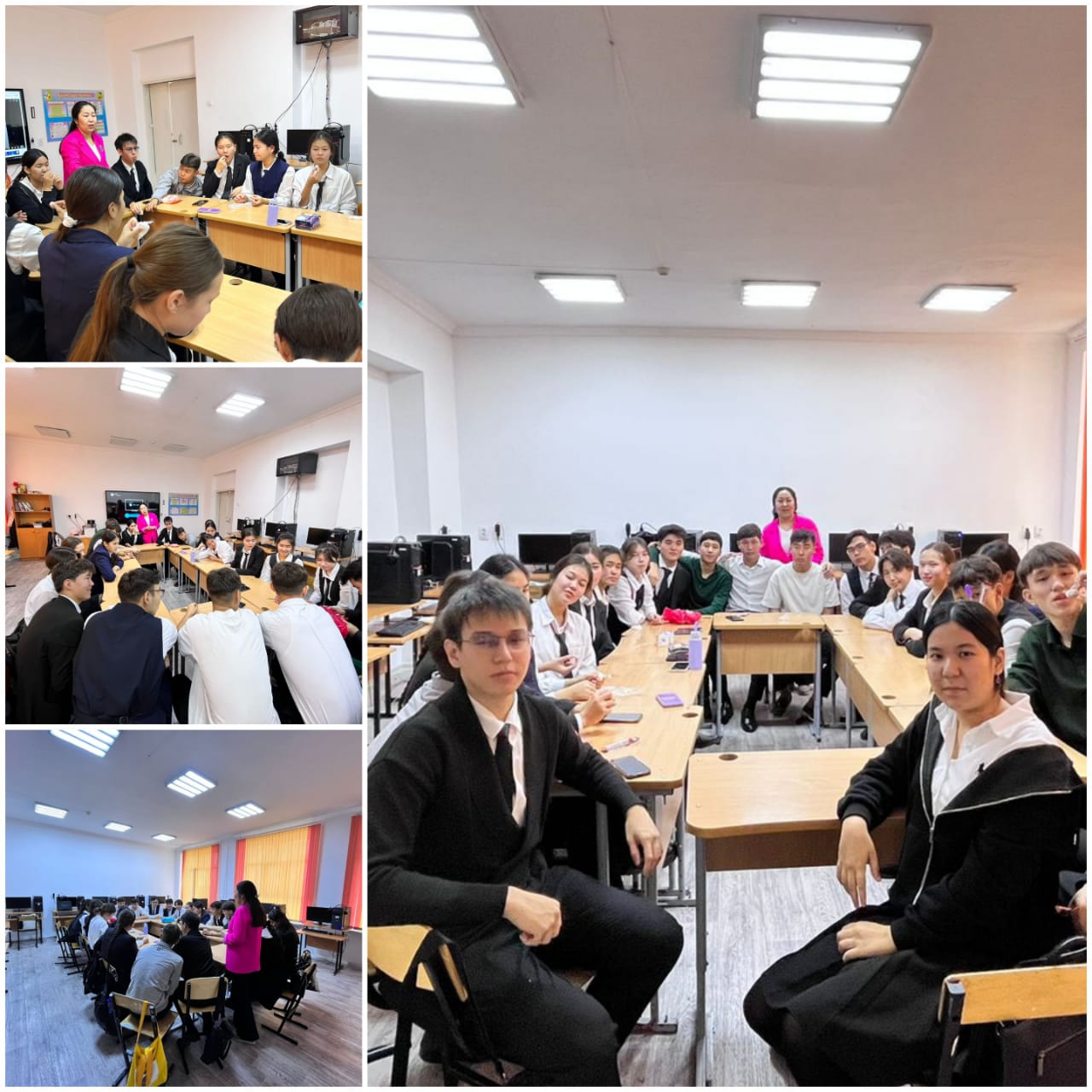 Педагог-психолог: Дулатова Т.Т.Балхашская городская «Общеобразовательная школа №9» КММИнформация о тренинге «Психологическая помощь в подготовке к ЕНТ», проводимом с учащимися 11 класса2023-2024 учебный год           17.11.23 школьный психолог провел тренинг с учащимися 11 класса с целью «Психологическая помощь в подготовке к ЕНТ». Устранение чувства нервозности, беспокойства, страха у учащихся, повышение уверенности в себе и создание позитивного настроения. Со студентами были выполнены упражнения «Приветствие», «Я уверен в себе», «Скорость». Была роздана и обсуждена памятка «Психологическая помощь в подготовке к ЕНТ».@uo_krg@#balgash_galasy_bilim_bolimi#ҚОББтәрбиеПедагог-психолог: Дулатова Т.Т.